Summary of activities claimed as continuing professional development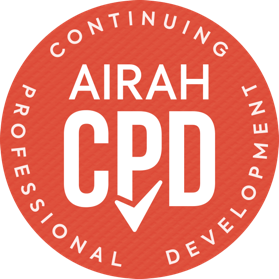 Use the table below to record your CPD hours. If you have recorded your CPD using your online CPD Diary,
please download your diary records and submit them as a separate document. You may be requested to
provide further information supporting your CPD claims at the time of your assessment.
For more information on activities and their descriptions, please visit airah.org.au/CPD APER CPD Recordversion 1.1DateKnowledge area(TECHNICAL, LEADERSHIP, BUSINESS, or PERSONAL)CPD provider nameActivity title/descriptionActivity type(see below for descriptions)HoursDateKnowledge area(TECHNICAL, LEADERSHIP, BUSINESS, or PERSONAL)CPD provider nameActivity title/descriptionActivity type(see below for descriptions)HoursTotal of all types:(150 hours required)ActivityActivityDescriptionMaximum allowable hours
in a 3-year periodType 1Formal post-graduate educationAt a higher learning institution.No limitType 2Professional development educationFormal training programs supplied by RTOs and education providers; includes courses such as AIRAH’s Professional Diploma of Building Services.No limitType 3Conferences and technical meetingsAttendance or participation at conferences and technical meetings.60 hrsType 4Leadership positionsWith AIRAH or allied organisation Committees, Boards, and Technical Groups.150 hrsType 5Speaking (presentations)Technical presentations at conferences and events.75 hrsType 6Writing (published works)Technical contributions published by AIRAH or allied organisations.150 hrsType 7Informal learning activitiesActivities that0 contribute to expanding your existing knowledge and skills.90 hrsActivities must link to your role(s) and responsibilitiesActivities must link to your role(s) and responsibilitiesActivities must link to your role(s) and responsibilitiesActivities must link to your role(s) and responsibilitiesTotal CPD requirementTotal CPD activities must equal a minimum of 150 hrs and 75 per cent (112.5 hrs) must be in the TECHNICAL knowledge area.Total CPD activities must equal a minimum of 150 hrs and 75 per cent (112.5 hrs) must be in the TECHNICAL knowledge area.Total CPD activities must equal a minimum of 150 hrs and 75 per cent (112.5 hrs) must be in the TECHNICAL knowledge area.Knowledge areasDescriptionTECHNICALHVAC&R building services industry technical knowledge.LEADERSHIPStrategic development, managing people, change management, ethical standards, and other leadership-related development programs.BUSINESSProject management, business development, finance/business planning, OH&S, and other business-related development programs.PERSONALTeamwork, relationships and interpersonal skills, and other personal development programs.Name:Signature:Date: